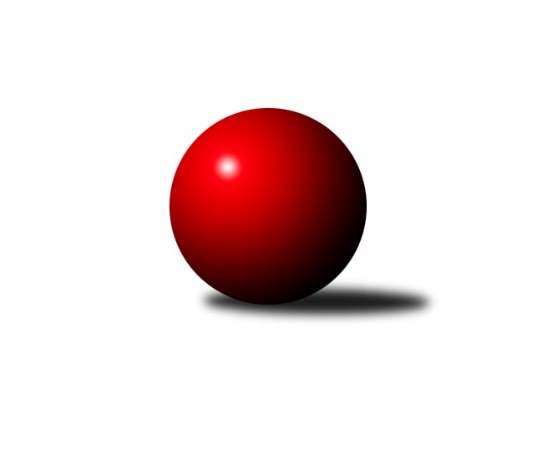 Č.3Ročník 2023/2024	29.9.2023Nejlepšího výkonu v tomto kole: 1671 dosáhlo družstvo: SK Sigma AOkresní přebor OL PV 2023/2024Výsledky 3. kolaSouhrnný přehled výsledků:KK Lipník B	- TJ Tatran Litovel B	6:4	1547:1512		28.9.TJ Prostějov D	- Sokol Přemyslovice C	6:4	1646:1590		28.9.SK Sigma A	- TJ Prostějov C	8:2	1671:1484		29.9.TJ Sokol Horka nad Moravou	- KK Troubelice A	6:4	1612:1504		29.9.HKK Olomouc C	- HKK Olomouc E	4:6	1586:1615		29.9.Tabulka družstev:	1.	Sokol Přemyslovice C	3	2	0	1	20 : 10 	 	 1622	4	2.	TJ Sokol Horka nad Moravou	3	2	0	1	20 : 10 	 	 1507	4	3.	SK Sigma A	3	2	0	1	18 : 12 	 	 1475	4	4.	TJ Prostějov C	3	2	0	1	16 : 14 	 	 1631	4	5.	HKK Olomouc E	3	2	0	1	16 : 14 	 	 1596	4	6.	KK Troubelice A	3	1	0	2	16 : 14 	 	 1562	2	7.	TJ Tatran Litovel B	2	1	0	1	10 : 10 	 	 1524	2	8.	KK Lipník B	2	1	0	1	8 : 12 	 	 1511	2	9.	KK Šternberk	2	1	0	1	6 : 14 	 	 1397	2	10.	TJ Prostějov D	3	1	0	2	10 : 20 	 	 1607	2	11.	HKK Olomouc C	3	0	0	3	10 : 20 	 	 1566	0Podrobné výsledky kola:	 KK Lipník B	1547	6:4	1512	TJ Tatran Litovel B	Jiří Kolář	 	 215 	 193 		408 	 0:2 	 430 	 	224 	 206		Jiří Fiala	Zdeněk Khol	 	 179 	 180 		359 	 0:2 	 360 	 	187 	 173		Dušan Žouželka	Michal Dolejš	 	 195 	 180 		375 	 2:0 	 360 	 	191 	 169		Jiří Vrobel	Jaroslav Koppa	 	 205 	 200 		405 	 2:0 	 362 	 	175 	 187		Pavel Hamplrozhodčí: Jaroslav KoppaNejlepší výkon utkání: 430 - Jiří Fiala	 TJ Prostějov D	1646	6:4	1590	Sokol Přemyslovice C	Renata Kolečkářová	 	 198 	 206 		404 	 2:0 	 353 	 	180 	 173		Bohuslav Toman	Marek Beňo	 	 196 	 229 		425 	 2:0 	 344 	 	196 	 148		Milan Dvorský	Magda Leitgebová	 	 203 	 219 		422 	 0:2 	 448 	 	216 	 232		Pavel Toman	Martin Spisar	 	 199 	 196 		395 	 0:2 	 445 	 	219 	 226		Pavel Močár ml.rozhodčí: Radim AbrahámNejlepší výkon utkání: 448 - Pavel Toman	 SK Sigma A	1671	8:2	1484	TJ Prostějov C	Petr Hájek	 	 241 	 223 		464 	 2:0 	 340 	 	178 	 162		Zdeněk Chudožilov	Jaroslav Peřina	 	 196 	 207 		403 	 2:0 	 364 	 	174 	 190		Josef Čapka	František Baslar	 	 184 	 191 		375 	 0:2 	 447 	 	219 	 228		Michal Sosík	Karel Zvěřina	 	 233 	 196 		429 	 2:0 	 333 	 	173 	 160		Jan Černohousrozhodčí:  Vedoucí družstevNejlepší výkon utkání: 464 - Petr Hájek	 TJ Sokol Horka nad Moravou	1612	6:4	1504	KK Troubelice A	Jiří Vodák	 	 199 	 207 		406 	 2:0 	 349 	 	163 	 186		Miroslav Kotráš	Pavel Daňo	 	 180 	 204 		384 	 0:2 	 407 	 	215 	 192		Jiří Maitner	František Zatloukal	 	 201 	 214 		415 	 2:0 	 321 	 	161 	 160		Drahoslav Smékal	Aleš Zaoral	 	 210 	 197 		407 	 0:2 	 427 	 	226 	 201		Jan Smékalrozhodčí:  Vedoucí družstevNejlepší výkon utkání: 427 - Jan Smékal	 HKK Olomouc C	1586	4:6	1615	HKK Olomouc E	Aneta Krzystková	 	 170 	 195 		365 	 0:2 	 447 	 	204 	 243		Alena Machalíčková	Michal Lysý	 	 170 	 182 		352 	 0:2 	 411 	 	212 	 199		Miroslav Machalíček	Jiří Malíšek	 	 208 	 230 		438 	 2:0 	 343 	 	168 	 175		Marie Říhová	Petr Vašíček	 	 215 	 216 		431 	 2:0 	 414 	 	211 	 203		Dušan Říharozhodčí:  Vedoucí družstevNejlepší výkon utkání: 447 - Alena MachalíčkováPořadí jednotlivců:	jméno hráče	družstvo	celkem	plné	dorážka	chyby	poměr kuž.	Maximum	1.	Jiří Fiala 	TJ Tatran Litovel B	447.00	298.0	149.0	6.3	3/3	(473)	2.	Michal Sosík 	TJ Prostějov C	446.00	302.0	144.0	8.0	2/3	(447)	3.	Marek Beňo 	TJ Prostějov D	445.00	285.0	160.0	5.5	2/2	(475)	4.	Pavel Toman 	Sokol Přemyslovice C	443.00	298.0	145.0	8.5	2/3	(448)	5.	Jiří Ocetek 	-- volný los --	441.50	297.0	144.5	5.0	2/2	(451)	6.	Petr Hájek 	SK Sigma A	430.33	296.3	134.0	4.0	1/1	(464)	7.	Jan Smékal 	KK Troubelice A	430.00	306.0	124.0	9.7	3/3	(452)	8.	Alena Machalíčková 	HKK Olomouc E	424.50	297.3	127.3	7.3	2/2	(447)	9.	Pavel Močár  ml.	Sokol Přemyslovice C	424.33	287.0	137.3	5.7	3/3	(445)	10.	Jiří Malíšek 	HKK Olomouc C	423.00	288.3	134.8	3.5	2/2	(438)	11.	Petr Vavřík 	TJ Prostějov C	421.50	288.0	133.5	10.0	2/3	(442)	12.	Josef Šilbert 	-- volný los --	421.00	292.0	129.0	7.5	2/2	(429)	13.	František Zatloukal 	TJ Sokol Horka nad Moravou	420.00	284.0	136.0	5.8	2/2	(443)	14.	Petr Vašíček 	HKK Olomouc C	416.25	297.8	118.5	9.3	2/2	(431)	15.	Jaroslav Koppa 	KK Lipník B	414.00	272.0	142.0	4.0	2/3	(423)	16.	Karel Zvěřina 	SK Sigma A	411.00	291.7	119.3	7.0	1/1	(429)	17.	Miroslav Machalíček 	HKK Olomouc E	407.75	303.8	104.0	13.5	2/2	(411)	18.	Jan Černohous 	TJ Prostějov C	407.33	283.3	124.0	10.3	3/3	(453)	19.	Dušan Říha 	HKK Olomouc E	407.00	281.0	126.0	9.0	2/2	(414)	20.	Josef Čapka 	TJ Prostějov C	406.33	286.7	119.7	14.0	3/3	(451)	21.	Jiří Maitner 	KK Troubelice A	405.67	275.3	130.3	6.3	3/3	(423)	22.	Martin Spisar 	TJ Prostějov D	398.50	273.0	125.5	7.0	2/2	(425)	23.	Jiří Vodák 	TJ Sokol Horka nad Moravou	394.25	287.5	106.8	9.3	2/2	(419)	24.	Renata Kolečkářová 	TJ Prostějov D	390.00	270.5	119.5	9.0	2/2	(404)	25.	Pavel Daňo 	TJ Sokol Horka nad Moravou	386.00	280.5	105.5	14.5	2/2	(388)	26.	Bohuslav Toman 	Sokol Přemyslovice C	384.50	278.0	106.5	14.0	2/3	(416)	27.	Milan Dvorský 	Sokol Přemyslovice C	381.50	281.5	100.0	15.5	2/3	(419)	28.	František Baslar 	SK Sigma A	380.50	270.5	110.0	8.0	1/1	(386)	29.	Jaroslav Peřina 	SK Sigma A	380.00	278.0	102.0	11.7	1/1	(403)	30.	Aneta Krzystková 	HKK Olomouc C	376.50	268.0	108.5	11.0	2/2	(386)	31.	Michal Dolejš 	KK Lipník B	376.00	270.7	105.3	13.0	3/3	(377)	32.	Dušan Žouželka 	TJ Tatran Litovel B	372.00	271.0	101.0	11.5	2/3	(384)	33.	Jiří Kolář 	KK Lipník B	370.00	262.3	107.7	9.3	3/3	(408)	34.	Jiří Vrobel 	TJ Tatran Litovel B	368.00	262.0	106.0	12.5	2/3	(376)	35.	Petr Paták 	KK Šternberk 	367.00	262.3	104.7	13.0	3/3	(384)	36.	Miroslav Kotráš 	KK Troubelice A	364.00	266.3	97.7	11.7	3/3	(392)	37.	Vojtěch Onderka 	KK Lipník B	357.50	251.0	106.5	12.5	2/3	(365)	38.	Kamil Vinklárek 	KK Šternberk 	354.50	255.0	99.5	10.0	2/3	(380)	39.	Aleš Zaoral 	TJ Sokol Horka nad Moravou	353.25	260.8	92.5	16.8	2/2	(407)	40.	Josef Klaban 	KK Šternberk 	348.00	258.5	89.5	15.5	2/3	(358)	41.	Libuše Ďurišová 	KK Šternberk 	338.50	241.5	97.0	15.0	2/3	(355)	42.	Jaroslav Pospíšil 	-- volný los --	337.50	253.5	84.0	16.0	2/2	(343)	43.	Bohuslav Kocurek 	KK Šternberk 	336.00	240.7	95.3	15.7	3/3	(372)	44.	Zdeněk Khol 	KK Lipník B	335.00	252.0	83.0	17.5	2/3	(359)	45.	Marie Říhová 	HKK Olomouc E	331.00	245.0	86.0	19.0	2/2	(343)	46.	Václav Suchý 	-- volný los --	330.00	245.0	85.0	15.0	2/2	(339)		Jiří Zapletal 	Sokol Přemyslovice C	438.00	299.0	139.0	5.0	1/3	(438)		Alena Kopecká 	HKK Olomouc E	411.50	293.0	118.5	7.0	1/2	(418)		Magda Leitgebová 	TJ Prostějov D	409.50	291.0	118.5	8.0	1/2	(422)		Vít Zapletal 	Sokol Přemyslovice C	408.00	294.0	114.0	13.0	1/3	(408)		Marie Kotrášová 	KK Troubelice A	389.00	276.0	113.0	9.0	1/3	(389)		Marek Čépe 	TJ Prostějov C	376.00	278.0	98.0	10.0	1/3	(376)		Petr Jurka 	HKK Olomouc C	366.00	262.0	104.0	12.0	1/2	(366)		Lubomír Blinka 	TJ Tatran Litovel B	364.00	279.0	85.0	20.0	1/3	(364)		Pavel Hampl 	TJ Tatran Litovel B	362.00	261.0	101.0	16.0	1/3	(362)		Jiří Kráčmar 	TJ Tatran Litovel B	358.00	264.0	94.0	18.0	1/3	(358)		Zdeněk Chudožilov 	TJ Prostějov C	340.00	226.0	114.0	11.0	1/3	(340)		Vlastimil Kozák 	TJ Tatran Litovel B	338.00	260.0	78.0	20.0	1/3	(338)		Jana Kührová 	TJ Prostějov D	335.00	247.0	88.0	16.0	1/2	(335)		Michal Lysý 	HKK Olomouc C	334.50	244.5	90.0	18.0	1/2	(352)		Oldřich Pajchl 	Sokol Přemyslovice C	329.00	260.0	69.0	17.0	1/3	(329)		Drahoslav Smékal 	KK Troubelice A	321.00	238.0	83.0	18.0	1/3	(321)		Jan Oprštěný 	-- volný los --	268.00	206.0	62.0	27.0	1/2	(268)		Miroslav Rédl 	TJ Sokol Horka nad Moravou	199.00	153.0	46.0	16.0	1/2	(199)Sportovně technické informace:Starty náhradníků:registrační číslo	jméno a příjmení 	datum startu 	družstvo	číslo startu
Hráči dopsaní na soupisku:registrační číslo	jméno a příjmení 	datum startu 	družstvo	Program dalšího kola:4. kolo12.10.2023	čt	17:00	TJ Prostějov C - TJ Sokol Horka nad Moravou	12.10.2023	čt	17:00	TJ Prostějov D - HKK Olomouc C	13.10.2023	pá	17:00	KK Šternberk  - KK Lipník B				KK Troubelice A - -- volný los --	13.10.2023	pá	17:00	HKK Olomouc E - SK Sigma A	13.10.2023	pá	17:00	Sokol Přemyslovice C - TJ Tatran Litovel B	Nejlepší šestka kola - absolutněNejlepší šestka kola - absolutněNejlepší šestka kola - absolutněNejlepší šestka kola - absolutněNejlepší šestka kola - dle průměru kuželenNejlepší šestka kola - dle průměru kuželenNejlepší šestka kola - dle průměru kuželenNejlepší šestka kola - dle průměru kuželenNejlepší šestka kola - dle průměru kuželenPočetJménoNázev týmuVýkonPočetJménoNázev týmuPrůměr (%)Výkon1xPetr HájekSigma A4641xPetr HájekSigma A117.74642xPavel TomanPřemky C4481xMichal SosíkProstějov C113.394472xMichal SosíkProstějov C4472xAlena MachalíčkováOlomouc E113.264472xAlena MachalíčkováOlomouc E4472xJiří FialaLitovel B112.154301xPavel Močár ml.Přemky C4451xJiří MalíšekOlomouc C110.984381xJiří MalíšekOlomouc C4381xPavel TomanPřemky C110.38448